О предоставлении отчета о ходе реализации муниципальных программВ соответствии с Положением о порядке принятия решений о разработке, формировании и реализации муниципальных программ Зиминского городского муниципального образования (далее – ЗГМО), утвержденным постановлением администрации ЗГМО от 05.06.2015 года № 971, представляю  отчет о ходе реализации муниципальной программы ЗГМО «Молодежная политика» на 2016-2021 годы и ходе реализации подпрограммы «Молодым семьям – доступное жилье» на 2016-2021 годы муниципальной программы «Обеспечение города доступным жильем» на 2016-2021 годы за 2019 год.Приложение: в 1 экз. на _____ стр.Председатель Комитета                                                                                                С.Е. ЛакатошПриложение 1Отчет об исполнении целевых показателей подпрограммы«Молодым семьям – доступное жилье» на 2016-2021 годы муниципальной программыЗиминского городского муниципального образования«Обеспечение населения города доступным жильем» на 2016-2021 годыза 2019 год по состоянию на 01 марта 2020 года (отчетный период)Начальник отдела по молодежной политике                                                        Е.А. УльяничПриложение 2 Отчет об исполнении мероприятий подпрограммы«Молодым семьям – доступное жилье» на 2016-2021 годы муниципальной программыЗиминского городского муниципального образования «Обеспечение населения города доступным жильем» на 2016-2021 годыза 2019 год по состоянию на 01 марта 2020 года (отчетный период)Начальник отдела по молодежной политике                                                        Е.А. УльяничПриложение 3Отчет об использовании бюджетных ассигнований местного бюджета на реализацию подпрограммы «Молодым семьям – доступное жилье»на 2016-2021 годы муниципальной программы Зиминского городского муниципального образования «Обеспечение населения города доступным жильем» на 2016-2021 годыза 2019 год по состоянию на 01 марта 2020 года(отчетный период)Начальник отдела по молодежной политике                                                        Е.А. Ульянич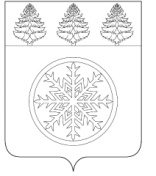 РОССИЙСКАЯ ФЕДЕРАЦИЯИРКУТСКАЯ ОБЛАСТЬАДМИНИСТРАЦИЯЗИМИНСКОГО ГОРОДСКОГО МУНИЦИПАЛЬНОГО ОБРАЗОВАНИЯКомитет по физической культуре, спорту и молодежной политике Ленина ул., д.5, г. Зима, 665390 тел.: (39554) 3-26-62, факс: (39554) 3-26-62e-mail: molsport-zima@mail.ru  от ______________ № _______на 05/1-02-53 от 03.02.2020Начальнику Управления по финансам и налогам Семерак  О.Н.Начальнику управления экономической и инвестиционной политикиСтепановой Л.В.№ п/пНаименование целевого показателяЕд. изм.Значение целевого показателяЗначение целевого показателяОтклонениеОтклонениеПояснения по достигнутым значениям№ п/пНаименование целевого показателяЕд. изм.план на годфакт-/+%Пояснения по достигнутым значениям12345678Подпрограмма «Молодым семьям – доступное жилье на 2016-2021 годы» муниципальной программы Зиминского городского муниципального образования«Обеспечение населения города доступным жильем»Подпрограмма «Молодым семьям – доступное жилье на 2016-2021 годы» муниципальной программы Зиминского городского муниципального образования«Обеспечение населения города доступным жильем»Подпрограмма «Молодым семьям – доступное жилье на 2016-2021 годы» муниципальной программы Зиминского городского муниципального образования«Обеспечение населения города доступным жильем»Подпрограмма «Молодым семьям – доступное жилье на 2016-2021 годы» муниципальной программы Зиминского городского муниципального образования«Обеспечение населения города доступным жильем»Подпрограмма «Молодым семьям – доступное жилье на 2016-2021 годы» муниципальной программы Зиминского городского муниципального образования«Обеспечение населения города доступным жильем»Подпрограмма «Молодым семьям – доступное жилье на 2016-2021 годы» муниципальной программы Зиминского городского муниципального образования«Обеспечение населения города доступным жильем»Подпрограмма «Молодым семьям – доступное жилье на 2016-2021 годы» муниципальной программы Зиминского городского муниципального образования«Обеспечение населения города доступным жильем»Подпрограмма «Молодым семьям – доступное жилье на 2016-2021 годы» муниципальной программы Зиминского городского муниципального образования«Обеспечение населения города доступным жильем»1.Количество молодых семей, улучшивших жилищные условия в результате реализации мероприятий ПодпрограммыЕд.1619+18,5%Показатели перевыполнены по причине увеличения софинансирования программного мероприятия из областного и федерального бюджетовN  
 п/пНаименование  
подпрограммы  
муниципальной
  программы,   
ведомственной 
    целевой    
  программы,   
   основного   
 мероприятия,  
  мероприятияОтветственный  исполнительПлановый  
   срок    
исполнения 
мероприятия
  (месяц,  
 квартал)Источник   
финансированияОбъем     
финансирования,
предусмотренный
 на 2019 год, 
   тыс. руб.Профинансировано
  за отчетный   
    период,     
   тыс. руб.Наименование
 показателя 
   объема   
мероприятия,
  единица   
 измеренияПлановое  
 значение  
показателя 
мероприятия
на 2019 годФактическое значение  
показателя 
мероприятияОбоснование
  причин   
отклонения 
   (при    
 наличии)12345678910111Подпрограмма «Молодым семьям – доступное жилье на 2016-2021 годы» муниципальной программыЗиминского городского муниципального образования «Обеспечение населения города доступным жильем»Подпрограмма «Молодым семьям – доступное жилье на 2016-2021 годы» муниципальной программыЗиминского городского муниципального образования «Обеспечение населения города доступным жильем»Подпрограмма «Молодым семьям – доступное жилье на 2016-2021 годы» муниципальной программыЗиминского городского муниципального образования «Обеспечение населения города доступным жильем»Подпрограмма «Молодым семьям – доступное жилье на 2016-2021 годы» муниципальной программыЗиминского городского муниципального образования «Обеспечение населения города доступным жильем»Подпрограмма «Молодым семьям – доступное жилье на 2016-2021 годы» муниципальной программыЗиминского городского муниципального образования «Обеспечение населения города доступным жильем»Подпрограмма «Молодым семьям – доступное жилье на 2016-2021 годы» муниципальной программыЗиминского городского муниципального образования «Обеспечение населения города доступным жильем»Подпрограмма «Молодым семьям – доступное жилье на 2016-2021 годы» муниципальной программыЗиминского городского муниципального образования «Обеспечение населения города доступным жильем»Подпрограмма «Молодым семьям – доступное жилье на 2016-2021 годы» муниципальной программыЗиминского городского муниципального образования «Обеспечение населения города доступным жильем»Подпрограмма «Молодым семьям – доступное жилье на 2016-2021 годы» муниципальной программыЗиминского городского муниципального образования «Обеспечение населения города доступным жильем»Подпрограмма «Молодым семьям – доступное жилье на 2016-2021 годы» муниципальной программыЗиминского городского муниципального образования «Обеспечение населения города доступным жильем»1.1.1.Основное мероприятие «Улучшение жилищных условий молодых семей»Отдел по молодежной политике администрации ЗГМОВ течение годаФедеральный, областной и местный бюджетыМестный бюджет - 2 700,0 рублейВсего в 2019 году молодым семьям перечислено – 10 458 820,89 рублей. Из них:   - за счет средств федерального бюджета – 3 311 137,39 рублей;- за счет средств областного бюджета – 4 509  189,82 рублей (в т.ч. дополнительная социальная выплата – 71 050,50 рублей); - за счет средств местного бюджета – 2 638 493,68 рубля Количество молодых семей, улучшивших жилищные условия в результате реализации мероприятий Подпрограммы, ед.1619Показатели перевыполнены по причине увеличения софинансирования программного мероприятия из областного и федерального бюджетовНаименование  
муниципальной
  программы,   
 подпрограммы  
муниципальной
  программы,   
 ведомственной 
    целевой    
  программы,   
   основного   
 мероприятия,  
  мероприятияОтветственный исполнитель, соисполнители, участники, исполнителиРасходы местного бюджета,тыс. рублейРасходы местного бюджета,тыс. рублейРасходы местного бюджета,тыс. рублейНаименование  
муниципальной
  программы,   
 подпрограммы  
муниципальной
  программы,   
 ведомственной 
    целевой    
  программы,   
   основного   
 мероприятия,  
  мероприятияОтветственный исполнитель, соисполнители, участники, исполнителиплан на 1 января отчетного годаплан на 
отчетную
датуисполнение
на  отчетную 
датуПодпрограмма «Молодым семьям – доступное жилье на 2016-2021 годы» муниципальной программыЗиминского городского муниципального образования «Обеспечение населения города доступным жильем»всего2 700,02 700,02 638,5Улучшение жилищных условий молодых семейответственный   исполнитель мероприятия – отдел по молодежной политике администрации ЗГМО2 700,02 700,02 638,5